고려대학교 교양 및 전공 교육과정 개편 방향수립을 위한 설문조사학사팀우리는 4차 산업혁명, IT혁명, 생태위기, AI 발전 등 세계 문명사적 전환과 첨단사업구조로의 전환, 인구절벽과 학령인구 감소, 지정학적 도전 등 격변하는 국내환경을 마주하고 있습니다. 이런 변화하는 환경 속에서 각 대학들은 교육과정 개편에 박차를 가하고 있습니다.고려대학교 역시 새로운 환경을 리드하는  최고의 인재를 키워내는 세계 명문대학교로 자리매김할 수 있도록 고려대 교무처 주도로 교육과정을 혁신하고자 합니다.  여러분의 소중한 의견을 통해 교육과정을 다변화하고 미래사회 발전에 발맞출 수 있는 교양과 전공지식을 함양할 수 있는 교과목들을 개발하고자 합니다.  학생 수요와 눈높이에 맞게 교육과정을 개선할 수 있도록 학생 여러분의 많은 참여와 의견 부탁드립니다. 1. 본교 학사제도 개선을 위해 익명화된 개인정보 제공 및 이용에 동의하시나요?가. 개인정보 수집, 이용목적- 고려대학교 교육과정 개선방향에 관한 설문나. 개인정보 수집항목- 익명화된 학과, 학년, 전공 등다. 개인정보의 보유 및 이용기간- 2023. 8. 31까지라. 동의 거부 및 동의 거부시 불이익 내용- 개인정보 수집 동의를 거부하실 수 있습니다.- 본 설문조사에 필요한 개인정보는 연구목적 이외의 다른 목적으로 사용하지 않습니다.예, 동의합니다.아니오, 동의하지 않습니다.II. 설문 참여자 소속정보를 묻습니다. 설문자 학년, 소속, 유형별 정보를 취합하여 소속별, 유형별 학생의견을 취합하고자 합니다. 1. 본인이 현재 재학 중인 학년을 선택바랍니다.1) 1학년  2) 2학년  3) 3학년  4) 4학년 이상2. 본인의 현재 소속 단과대학(학부)을 선택 바랍니다(1전공 기준, 자유전공학부의 경우 1학년은 자유전공학부로, 2학년 이상은 배정받은 1전공 기준 대학).1) 경영대 2) 문과대 3) 생명과학대 4) 정경대 5) 이과대 6) 공과대 7) 의과대 8) 사범대 9) 간호대 10) 정보대 11) 보건과학대 12) 디자인조형학부 13) 국제대 14) 미디어학부 
15) 자유전공학부 16) 심리학부 17) 스마트모빌리티학부 18) 기타(대학원 등)3. 본인의 현재 소속 학과(부)를 기재 바랍니다(1전공 기준, 자유전공학부의 경우 1학년은 자유전공학부로, 2학년 이상은 배정받은 1전공 기준 학과). 교양 교육과정에 대한 만족도 및 개선의견을 받기 위한 설문입니다.1. 본교 교양 교육과정에 대하여 다음 항목에 대한 만족도 수준을 평가 바랍니다.2. 현재 본교 교양 교육과정 개선 시 가장 중요하다고 생각하는 2개를 골라주세요.1) 대학생으로 필요한 기초능력을 함양할 수 있도록 균형 있게 구성2) 다양한 학생수요를 충족할 만큼 다양하게 개설3) 최근 사회 및 산업환경 변화에 능동적으로 대응할 수 있게 구성4) 학문입문 및 전공탐색이 가능하도록 구성5) 학생수강수요를 만족할 수 있을 만큼의 충분한 강의개설3. 교양 교육과정에 편성을 확대하였으면 하는 교과목 선호유형을 3개 골라 주세요1) 글쓰기, 말하기 및 표현능력 관련2) 토론, 협동, 프로젝트 관련3) 학문 및 전공 탐색 관련4) 디지털, IT 및 코딩 관련5) 진로탐색, 취업 및 창업 관련6) 인문학(철학, 문학, 사학) 관련7) 사회과학(법학, 경영 경제, 사회학 등) 관련8) 생명 및 바이오 관련9) 과학 및 공학기초 관련10) 예체능 관련4. 그 외 교양과정에 새롭게 개설되었으면 하는 구체적인 학문분야나 교과목이 있다면 기재해 주세요.5. 그 외 교양과정에 더욱 확대되었으면 하는 구체적인 학문분야 또는 교과목이 있다면 기재해 주세요.본인 소속 대학 및 학과(부) 전공 교육과정에 대한 만족도 및 개선의견을 받기 위한 설문입니다 .1. 본인 소속된 대학 및 학과(부)의 전공 교육과정에 대하여 다음 항목에 대한 만족도 수준을 평가 바랍니다.2. 현재 대학 및 학과(부) 교육과정 개선 시 가장 중요하다고 생각하는 점을 2개를 골라주세요1) 전문가로서 필요한 능력을 함양할 수 있도록 균형 있게 구성2) 다양한 학생수요를 충족할 만큼 다양하게 개설3) 최근 사회 및 산업환경 변화에 능동적으로 대응할 수 있는 능력을 함양하도록 구성4) 학생 수요를 적절하게 반영할 수 있도록 의견을 수렴해 유연하고 탄력적으로 운영5) 학생수강수요를 만족할 수 있을만큼 충분(개설과목수, 수강인원)하게 개설3. 본인 소속 전공 교육과정에 새롭게 개설되었으면 하는 구체적인 세부 학문분야나 교과목이 있다면 기재해 주세요4. 본인 소속 전공 교육과정에 더욱 확대되었으면 하는 구체적인 세부 학문분야나 교과목이 있다면 기재해 주세요설문문안https://forms.microsoft.com/r/PXhC4GrBnr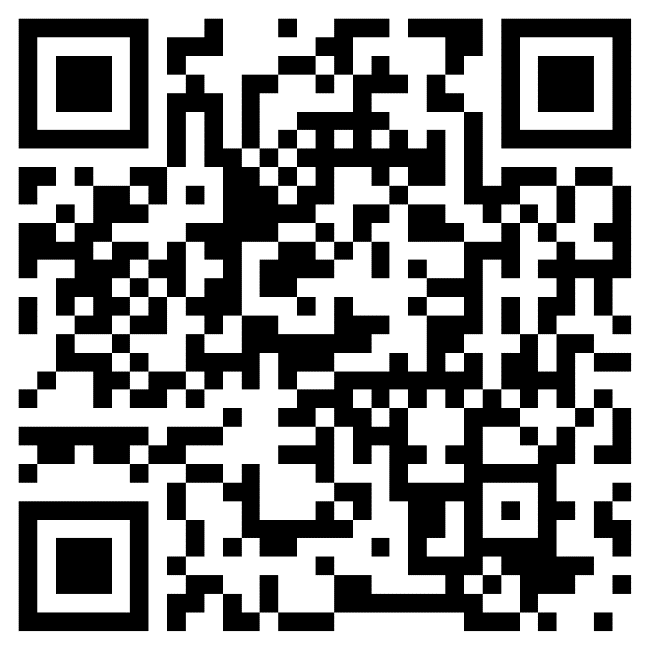 Section. 1 소개 및 개인정보 제공 동의Section. 2. 설문자 소속 정보 문의 Section. 3. 교양교육과정 개선을 위한 본 설문설문정보1) 보완이 매우 필요하다2) 다소 보완이 필요하다3) 보통이다4) 만족한다5) 매우 만족한다1) 본교 교양 교육과정은 대학생으로 필요한 기초능력을 함양할 수 있도록 균형 있게  구성되어 있다.2) 본교 교양 교육과정은 다양한 학생수요를  충족할만큼 다양하게 개설되어 있다.3) 본교 교양 교육과정은 최근 사회 및 산업환경 변화에 능동적으로 대응할 수 있게 구성되어 있다.4)  본교 교양 교육과정은 학문입문 및 전공탐색이 가능하도록 구성되어 있다5) 본교 교양 교육과정은 학생수강수요를 만족할 수 있을만큼 개설이 충분(개설과목수, 수강인원)하다Section. 4. 전공 교육과정 개선을 위한 본 설문 섹션설문정보1) 보완이 매우 필요하다2) 다소 보완이 필요하다3) 보통이다4) 만족한다5) 매우 만족한다1) 소속 대학 및 학과(부) 전공 교육과정은 전문가로서 필요한 능력을 함양할 수 있도록 균형 있게  구성되어 있다.2) 소속 대학 및 학과(부) 전공 교육과정은 다양한 학생수요를  충족할만큼 다양하게 개설되어 있다.3) 소속 대학 및 학과(부) 전공 교육과정은 최근 사회 및 산업환경 변화에 능동적으로 대응할 수 있는 능력을 함양하도록  구성되어 있다.4) 소속 대학 및 학과(부) 전공 교육과정은 학생의 수요를 적절하게 반영할 수 있도록 의견을 수렴해 유연하고 탄력적으로 운영되고 있다.5) 소속 대학 및 학과(부) 전공 교육과정은 학생수강수요를 만족할 수 있을만큼 개설이 충분(개설과목수, 수강인원)하다